Городской форум «Читающая Москва – 2017»    18 марта в 11:00 часов, в соответствии с планом  работы Департамента образования города Москвы,  в ГБОУ «Гимназия  № 1573»   на базе трёх зданий гимназии состоялся Городской форум «Читающая Москва -2017».Читательский форум – это проект всей нашей гимназии, в организации и проведении которого задействованы не только учителя, учащиеся, но и родители. В этом году читательский форум был  посвящён  Году экологии. В работе форума приняло  участие   560  человекВ здании № 1  в одиннадцатый  раз проводился Городской  читательский  форум, в котором приняло участие 256   человек   (гости, родители, учителя, учащиеся)Открытие форума состоялось  в киноконцертном зале гимназии                                С приветственным словом к участникам форума обратились:Антипов А.С.,   директор  ГБОУ Гимназии № 1573, кандидат педагогических наук, председатель  межрайонного совета директоров 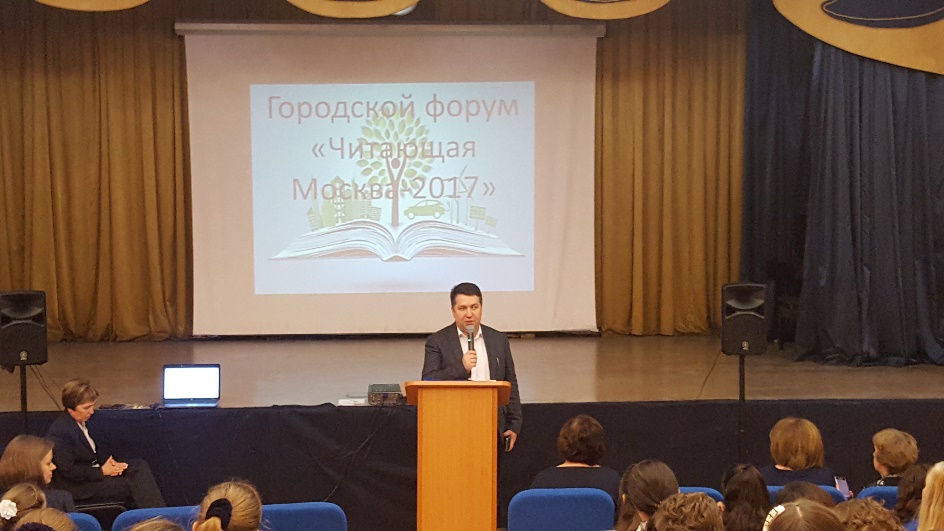 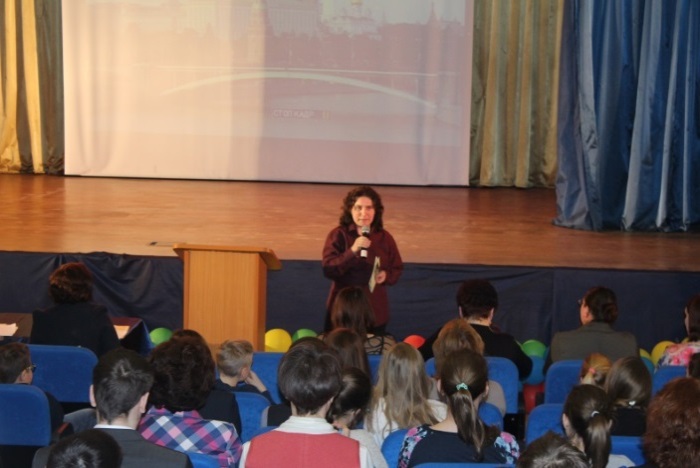 2 Ведущий сотрудник  НФ НИР «Пушкинского института», координатор площадки «Развитие библиотек образовательных учреждений города как современных научно – информационно – образовательных центров»  - Жирова Н.А.     Методист ГМЦ Кулешова В.А.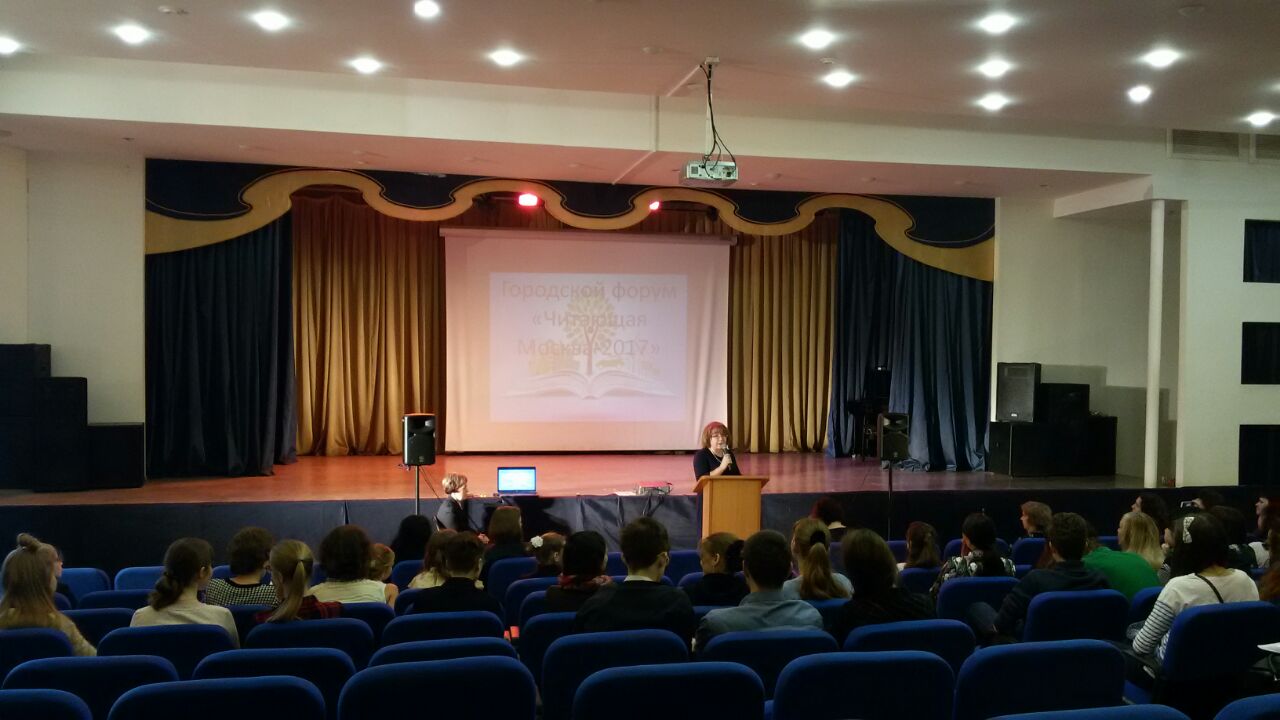 Выступление гимназистов: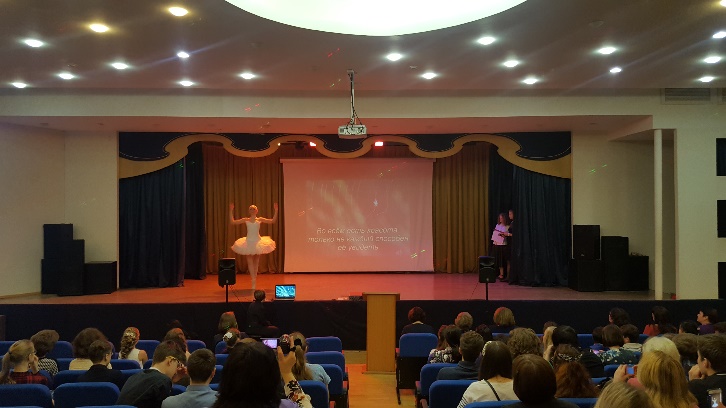 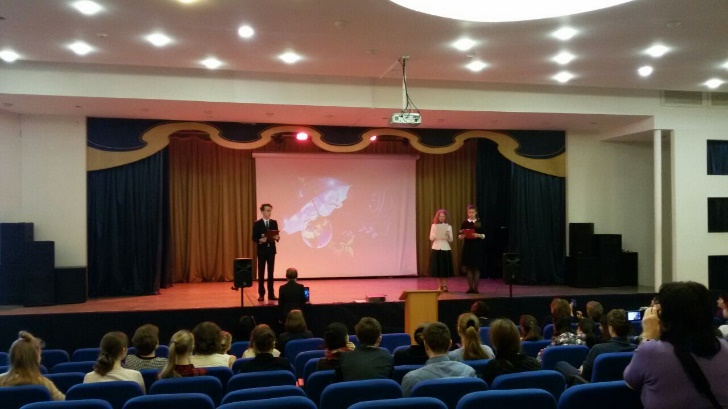 После открытия Городского форума началась работа секций.Литературная игра по повести А. Некрасова  «Приключения капитана Врунгеля».Ребята путешествовали по станциям:«Остров загадок»«Творческая»«В гостях у автора»«Театральная»«Морская» 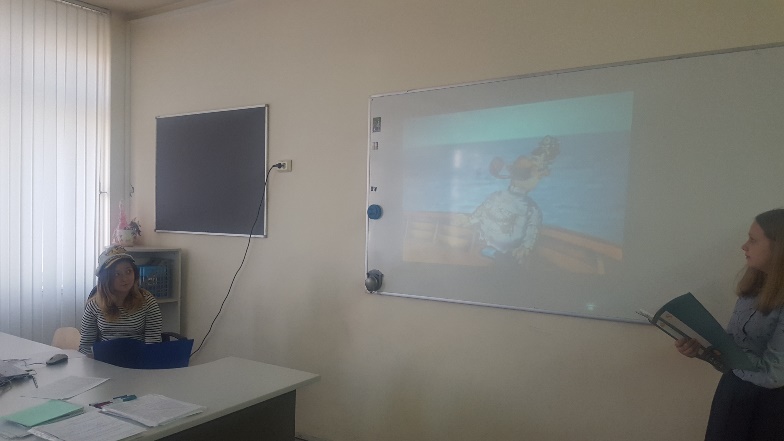 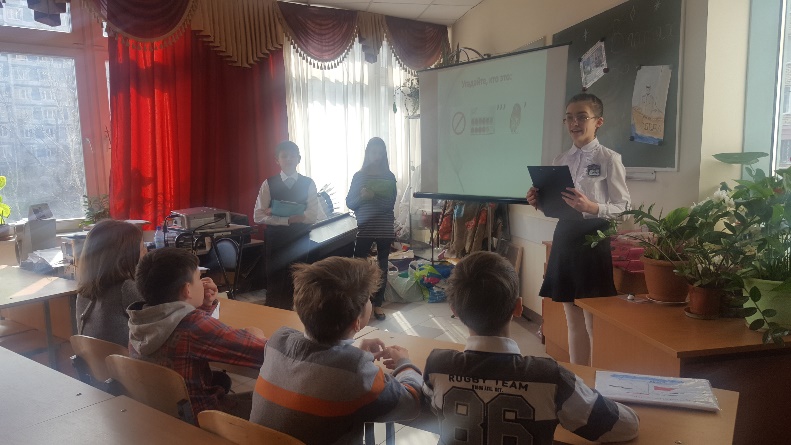 Итоги секции:Команда ГБОУ школа № 2009 ЮЗАО – 1 местоКоманда ГБОУ школя № 978 ЮАО  -  2 местоКоманда гимназии № 1506 СВАО – 3 местоЛитературная игра по роману В. Каверина «Два капитана»Гимназисты подготовили  много творческих и интересных  заданий для станций:«Географическая»«Подвиг чести»«Историческая»«Театральная»«Литературно-художественная»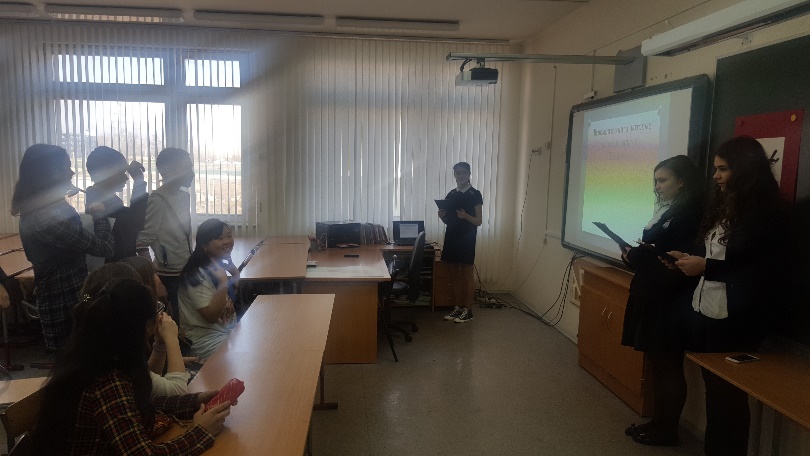 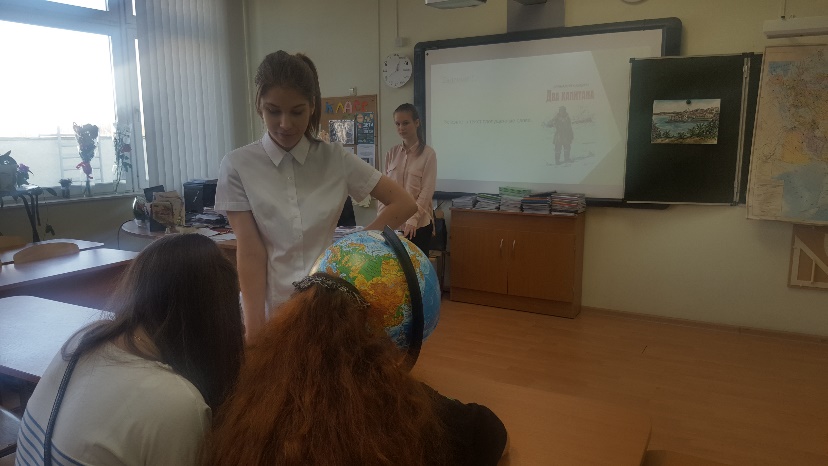 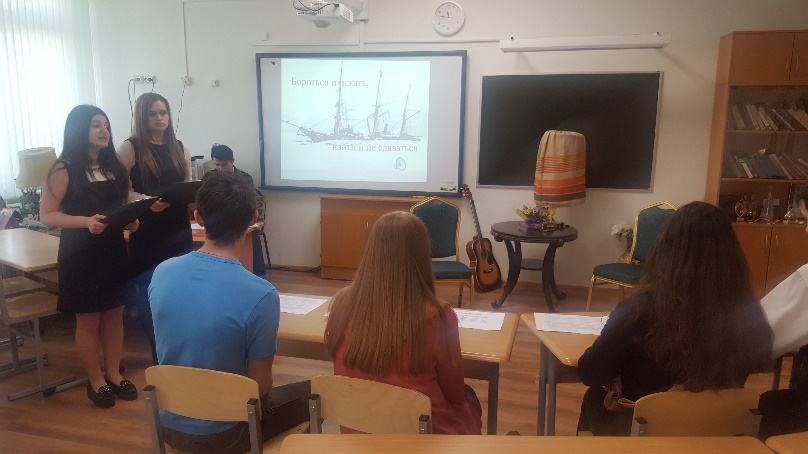 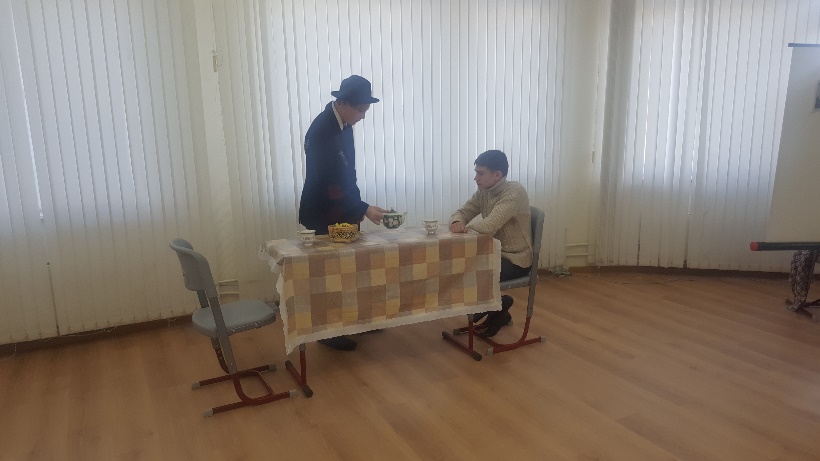 Итоги секции:Команда ГБОУ школа «Алые паруса» № 2109 ЮЗАО – 1 местоКоманда ГБОУ школа им. Героя Советского союза А.П. Белобородова № 1564 СЗАО – 2 место Команда ГБОУ школа № 171 ЦАО – 2 местоКоманда ГБОУ школа № 1381 СВАО -  3 местоЛитературная игра на английском языке по новеллам   О. Генри:В литературной игре приняли участие  5  команд образовательных организаций г. Москвы и Московской области. Каждая команда получила маршрутный и оценочный листы, с помощью которых они совершили путешествие по 7 -ми литературным станциям: The Last LeafThe Cop and the AnthemThe Gifts of the MagiThe Exact Science of MatrimonyThe Love DrugWhile the Auto WaitsThe Ethics of  PigРезультаты   игры:I место – Международная английская школа  I место – ГБОУ Гимназия № 1506 СВАОIIместо – ГБОУ Школа № 1370 СВАОII место – ГБОУ Школа № 117 ЮЗАОIII место ГБОУ Школа № 1099 СВАО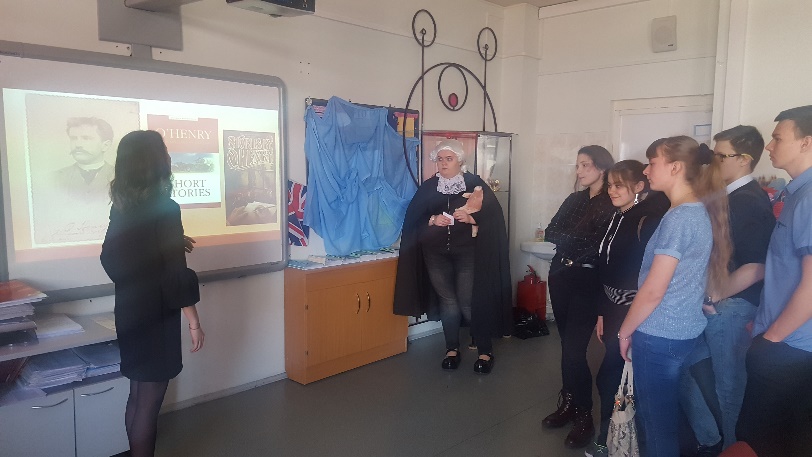 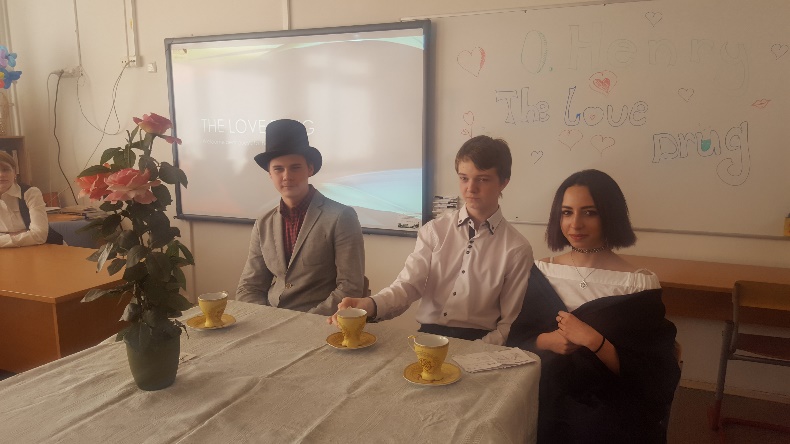 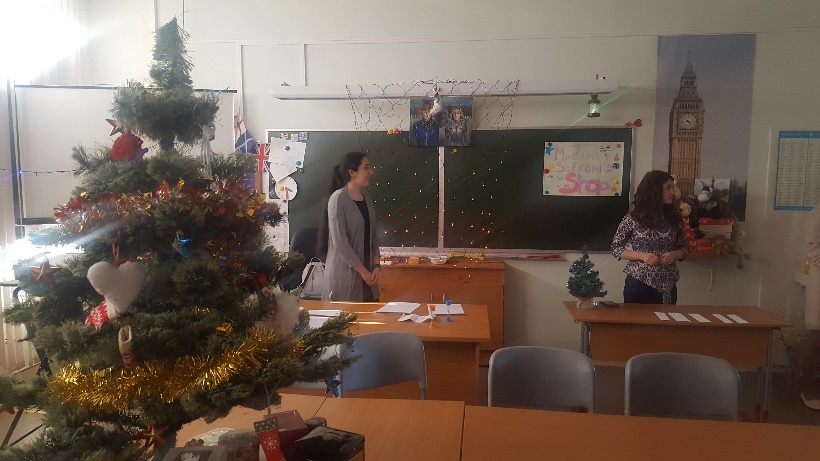 Литературный бал героевВ секции приняло участие  4  творческих коллектива образовательных организаций  города Москвы.Жюри подвело итоги:ГБОУ многопрофильный комплекс «Братиславский» № 1357 Ульбаев Д., Победитель в номинации «Бархатный голос»;ГБОУ школа № 1370 Хореографическая постановка «Золотая голова на плахе» – 1 место;ГБОУ Гимназия № 1573 (здание 1)Проект «Древние греки» – 2 место;ГБОУ гимназия № 1573 (здание 2) Хореографическая постановка «Детство» – 3 место.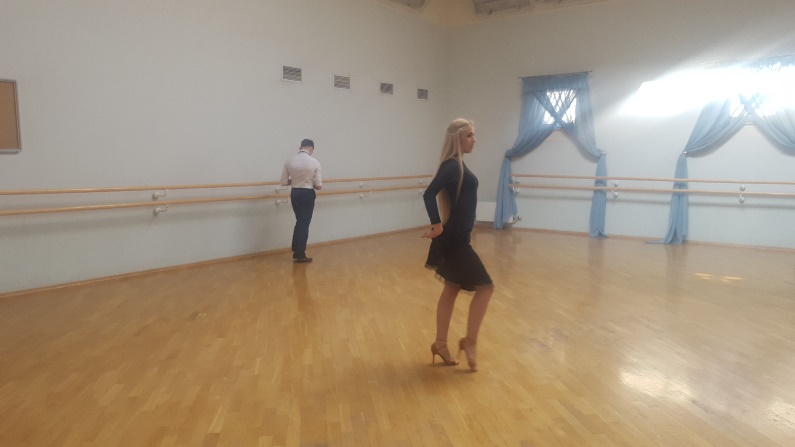 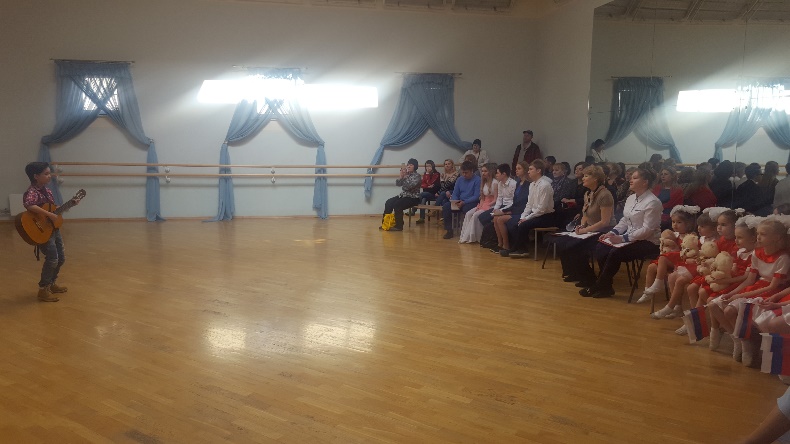 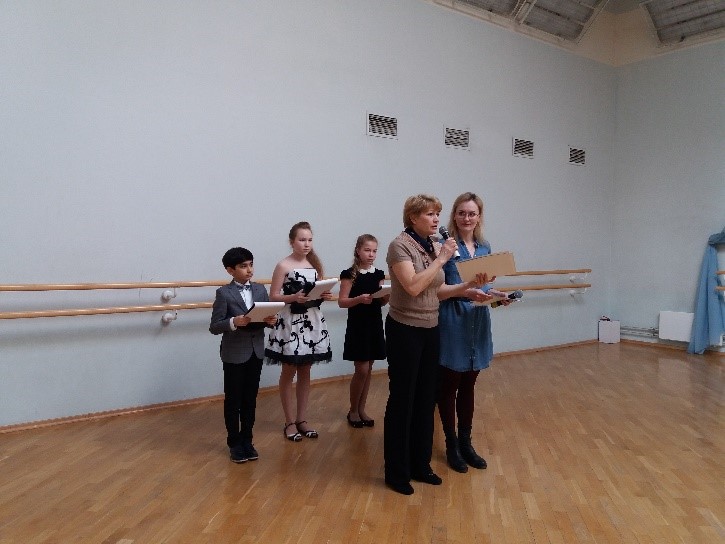 Представители  всех  команд   после окончания  литературных игр  на заключительных линейках   поблагодарили ведущих станций за глубину и творчество  при составлении   заданий.  Гости и участники  отметили качественную организацию и проведение форума.